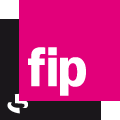 Dimanche 30 novembre Le Lucernaire à Paris met en scène "les Tribulations d'Ana " …librement inspirées du roman d'Ana Sam ….c'est le monde du travail qui nous est conté, celui de la grande distribution ! Ana est caissière, elle affronte des personnages tous plus étranges et singuliers les uns que les autres. Elle est spectatrice et actrice de ces situations rocambolesques…sujet et objet de cette fable contemporaine ….vous passez à la caisse ? la caissière s'appelle Vica Vica Zagreba ! elle commence à 19h  au Lucernaire jusqu’au  24 janvier . Jane Villenet 